To all our wonderful Y1 Children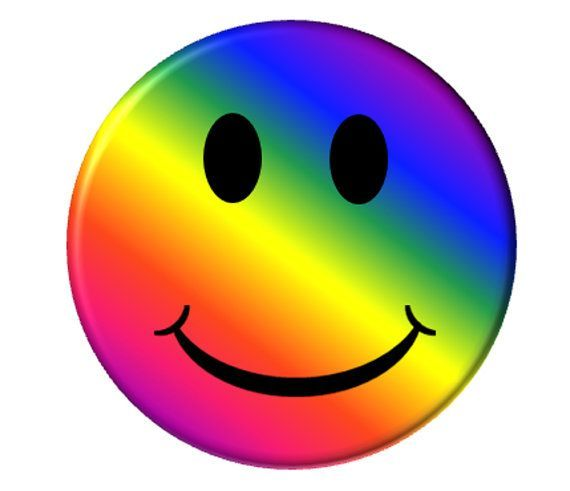 I hope you are being good for your grown-ups!Please stay safe, try to do a little bit of work but most of all stay healthy and happy. If you want to contact us you can contact your teacher for when you return -  Mrs Shah – mrsgeaney@newvillage.doncaster.sch.ukYear 1 (Mrs Geaney’s)Home LearningReading – choose a book they want to read.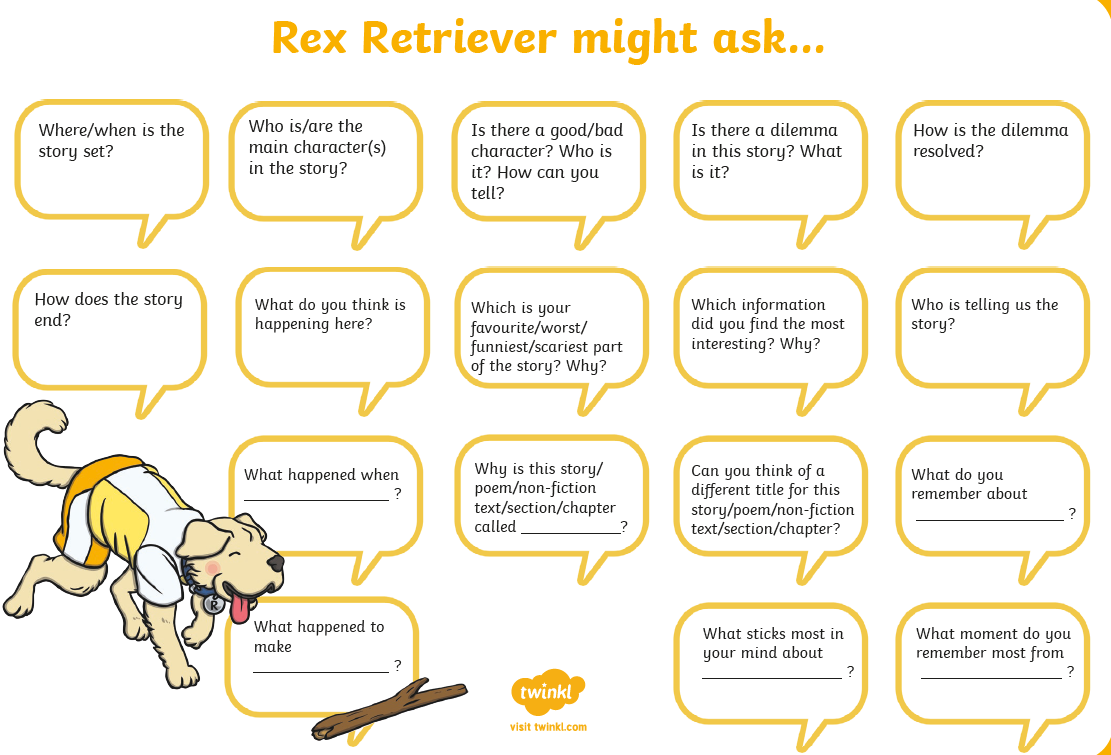 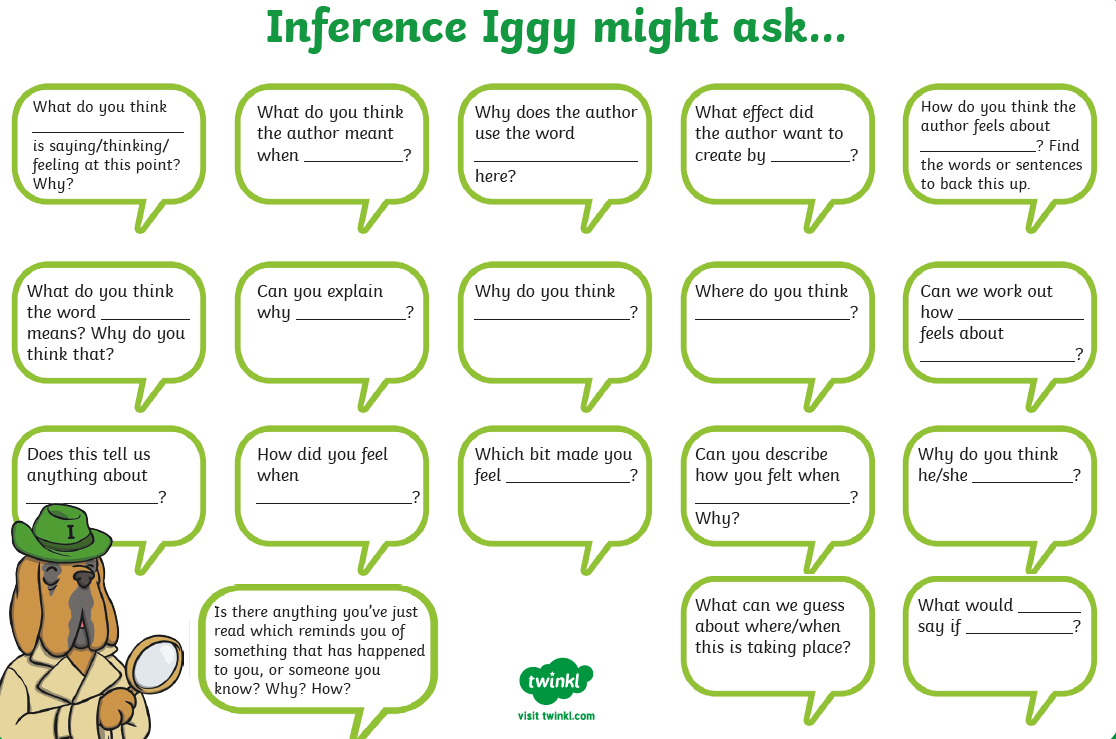 Comprehension Activity 1 Week 2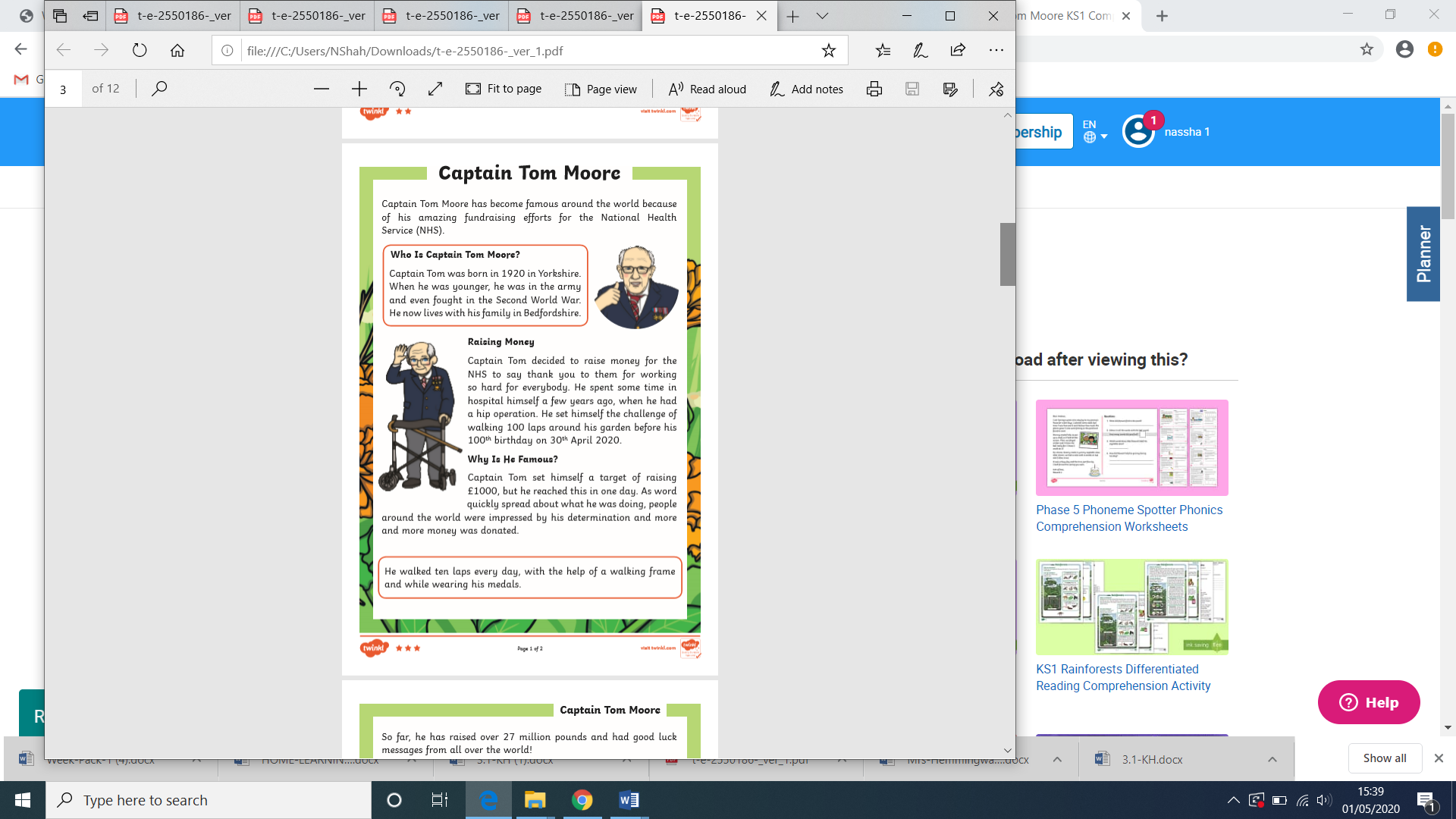 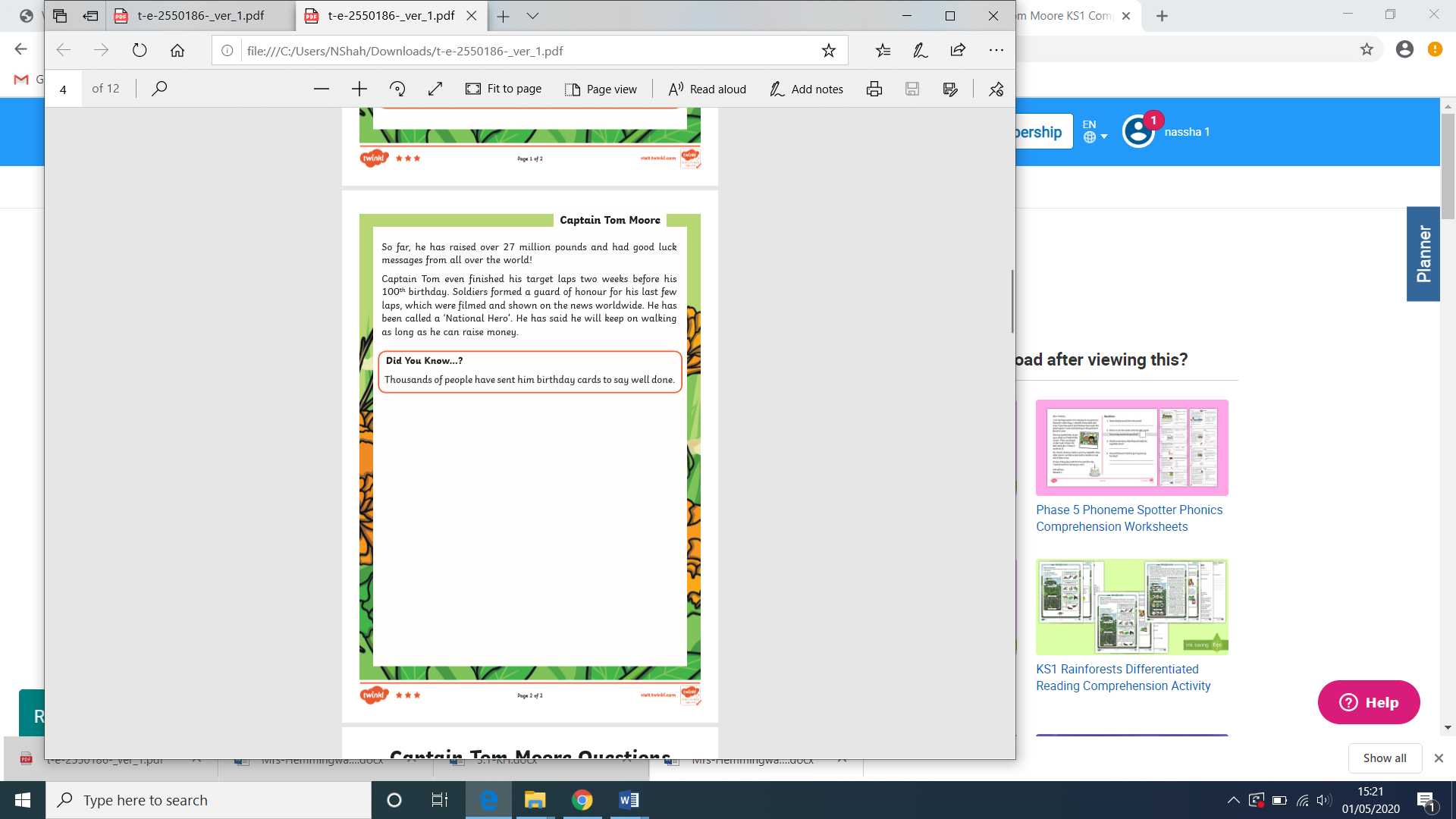 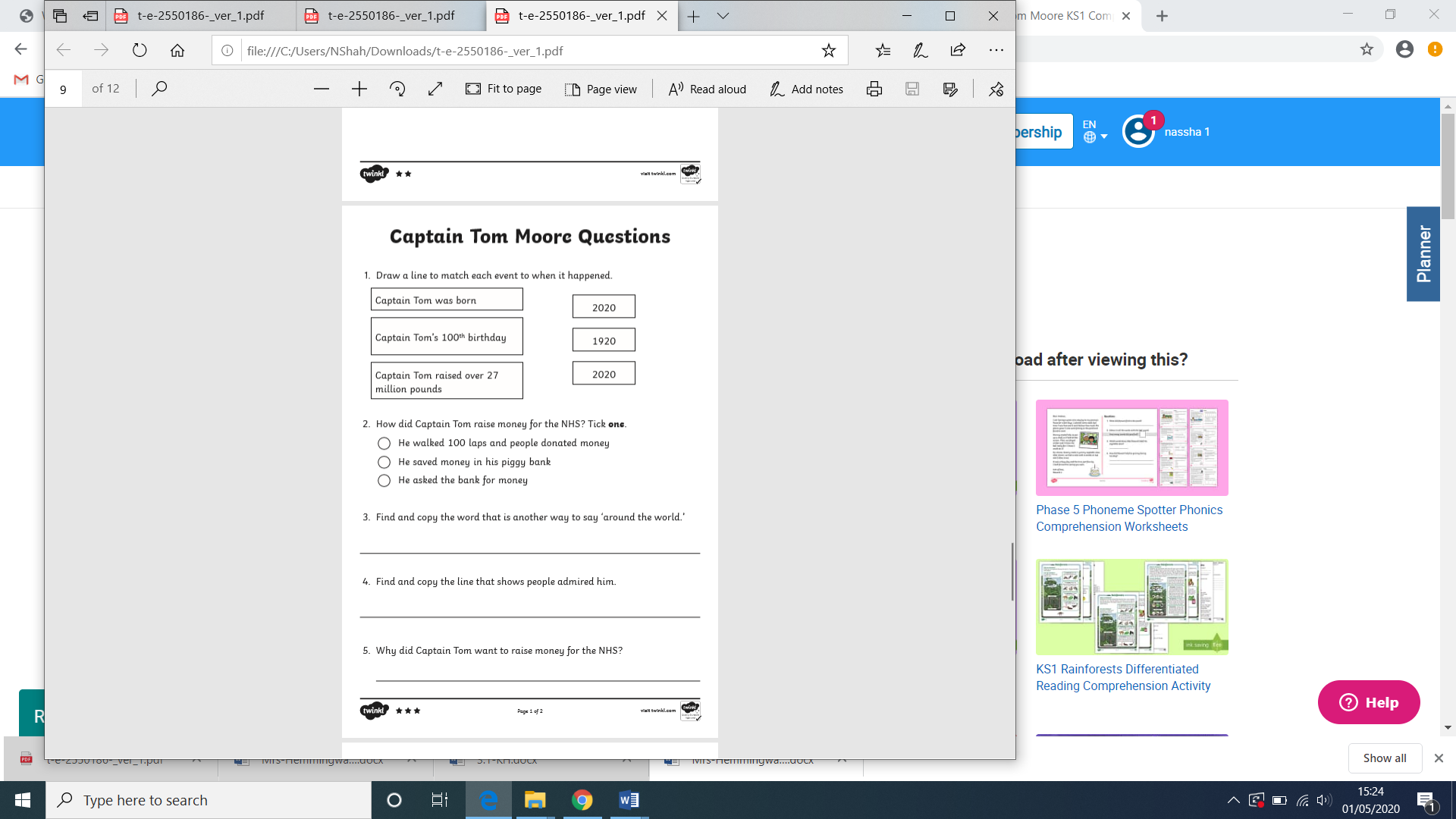 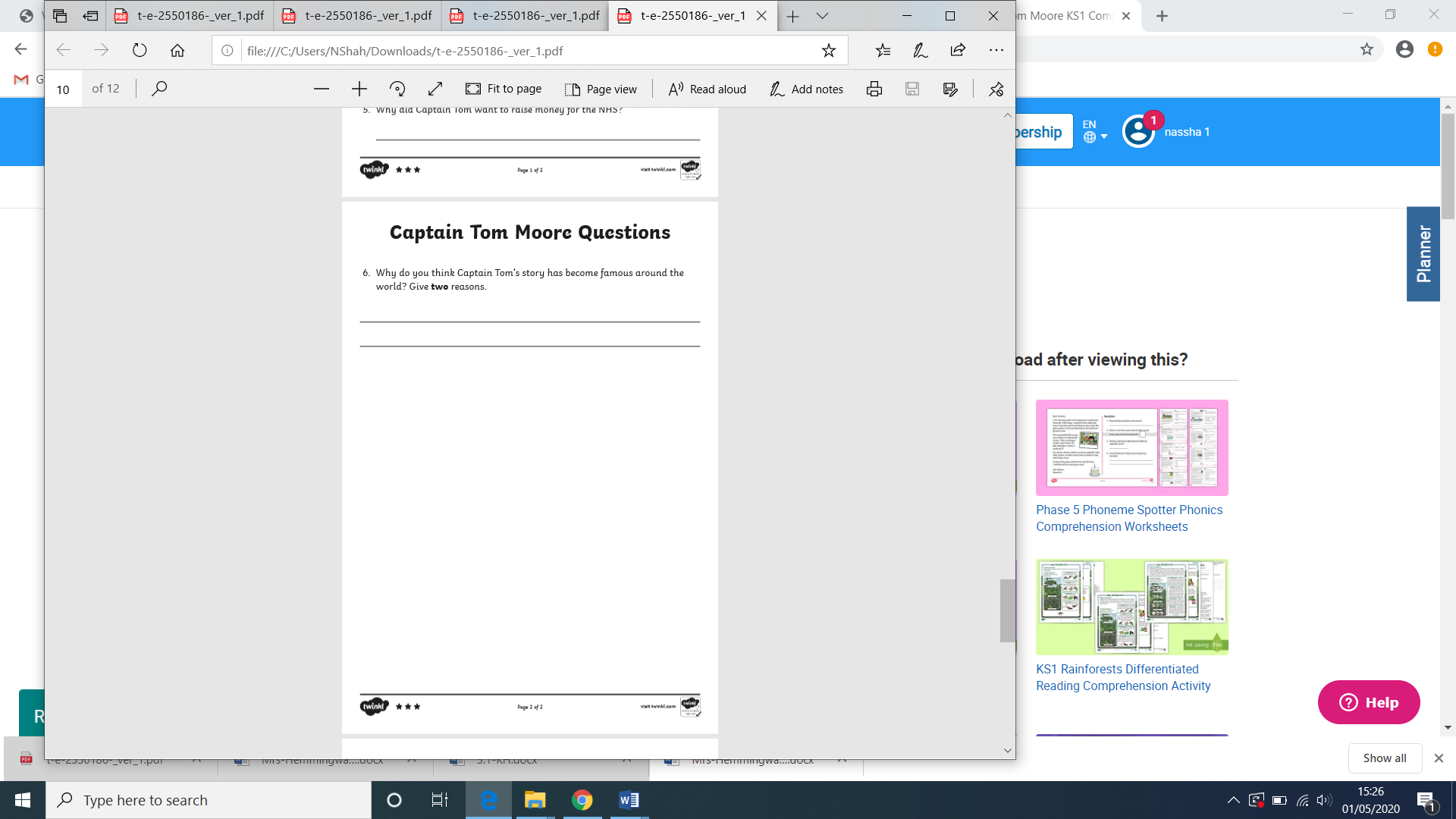 Comprehension Activity 2 Week 2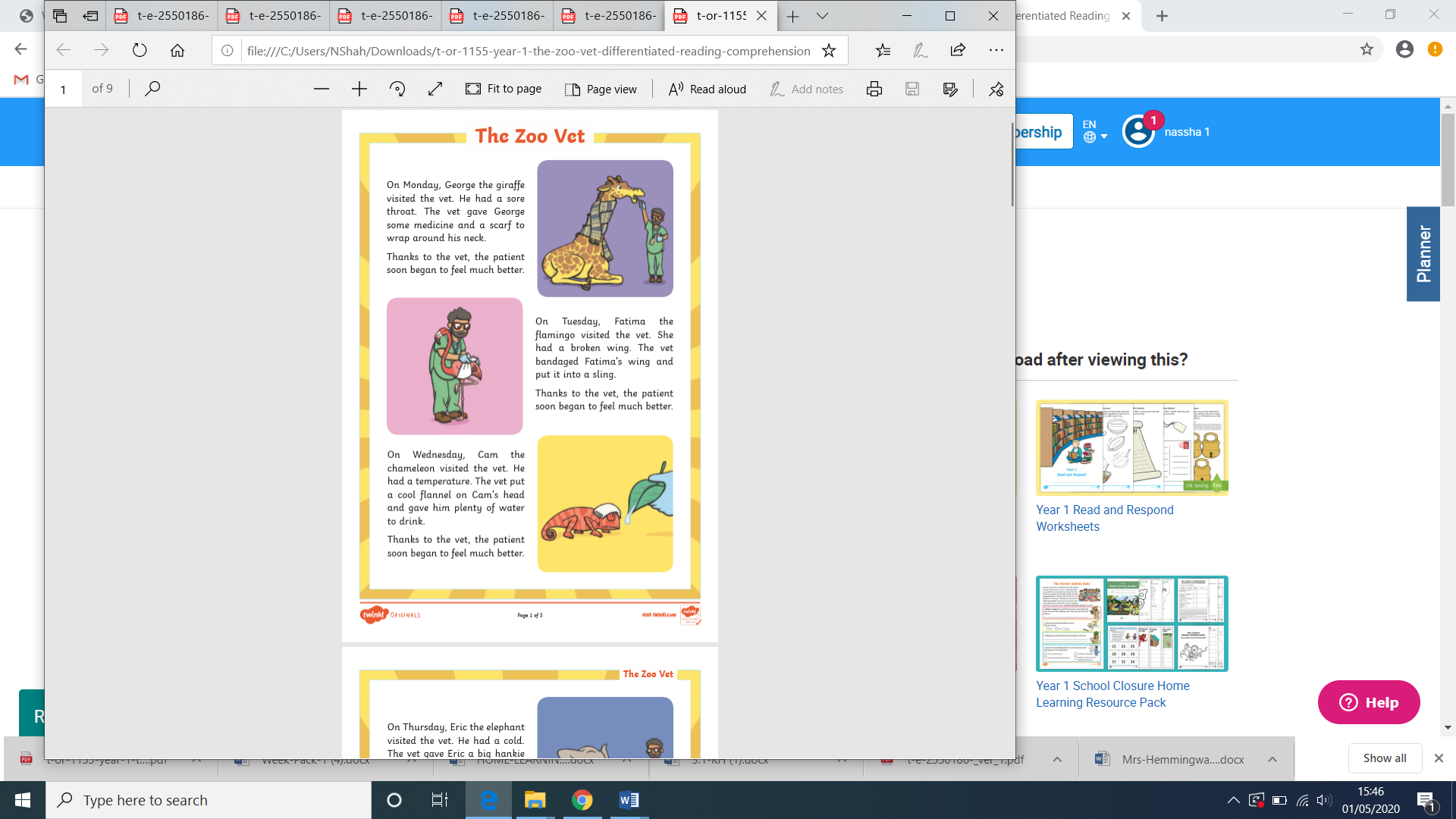 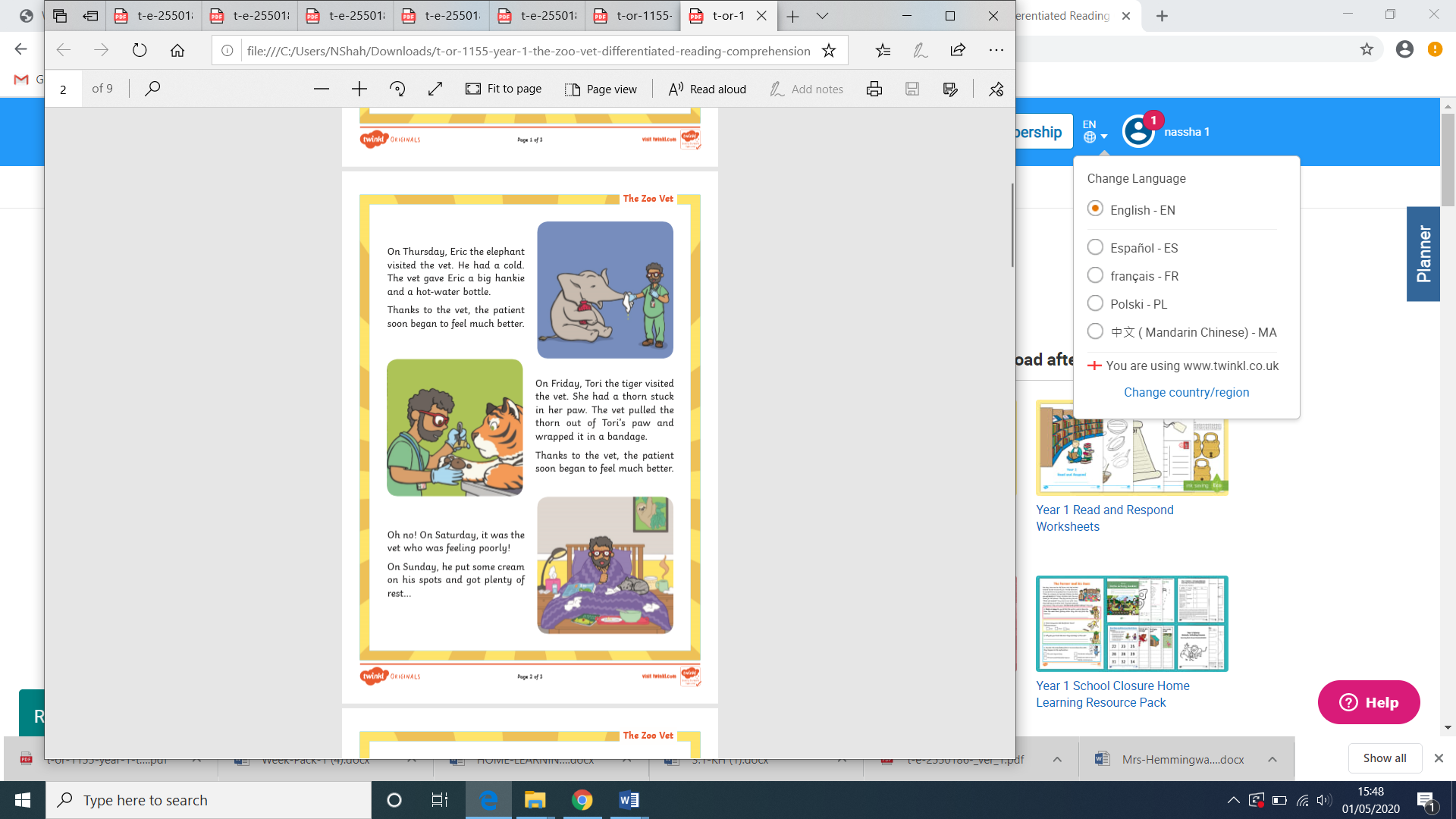 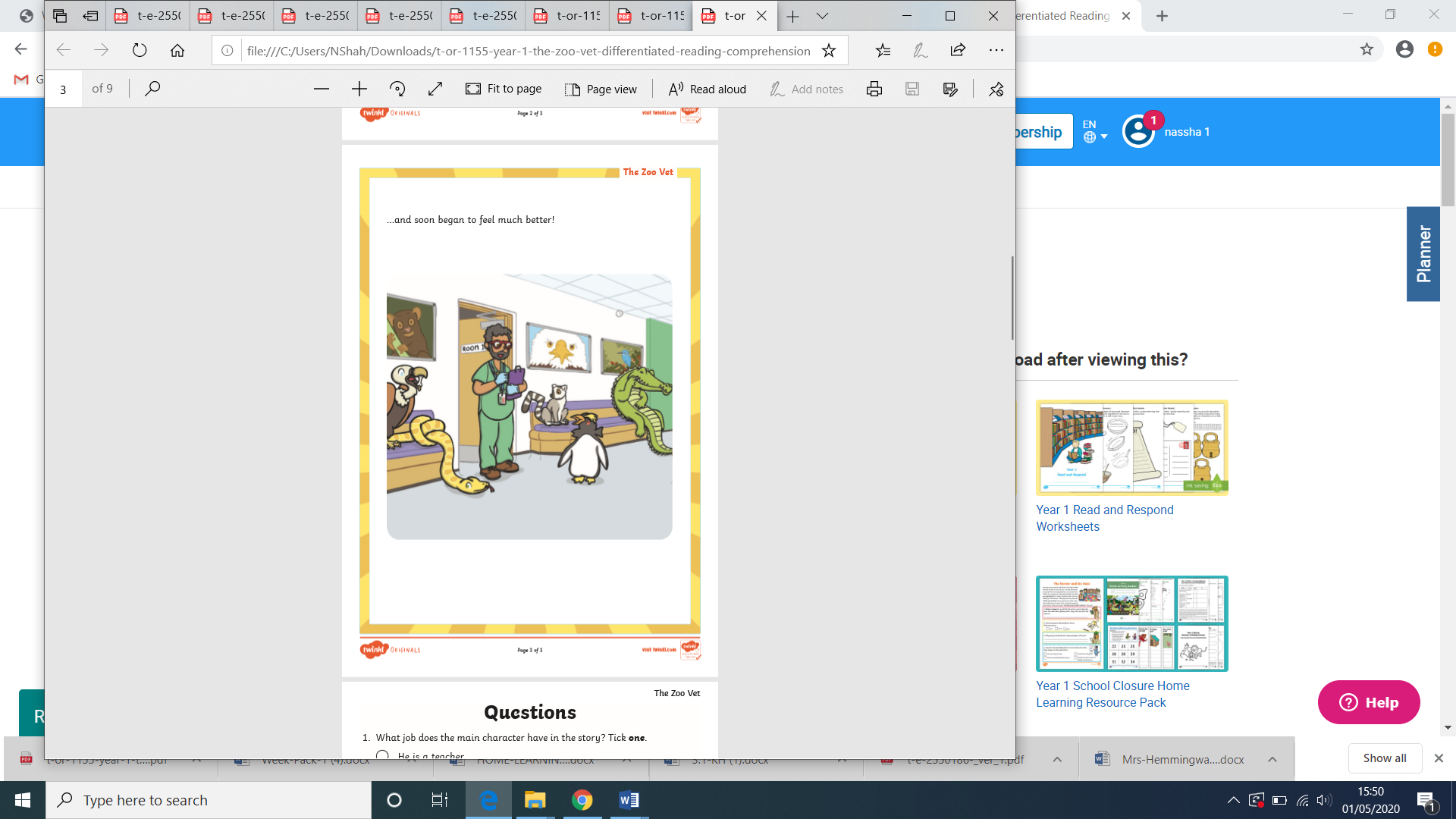 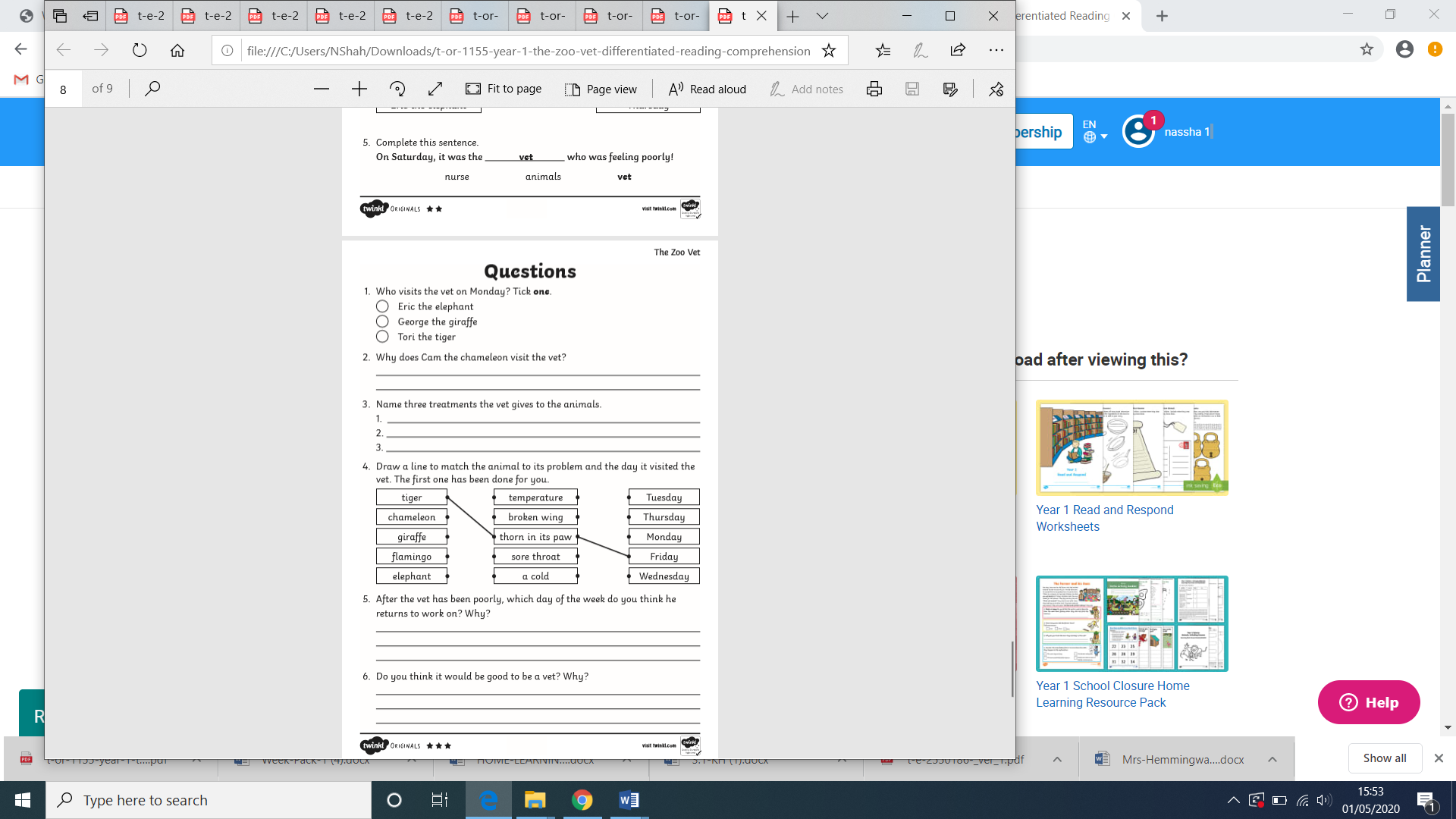 Spelling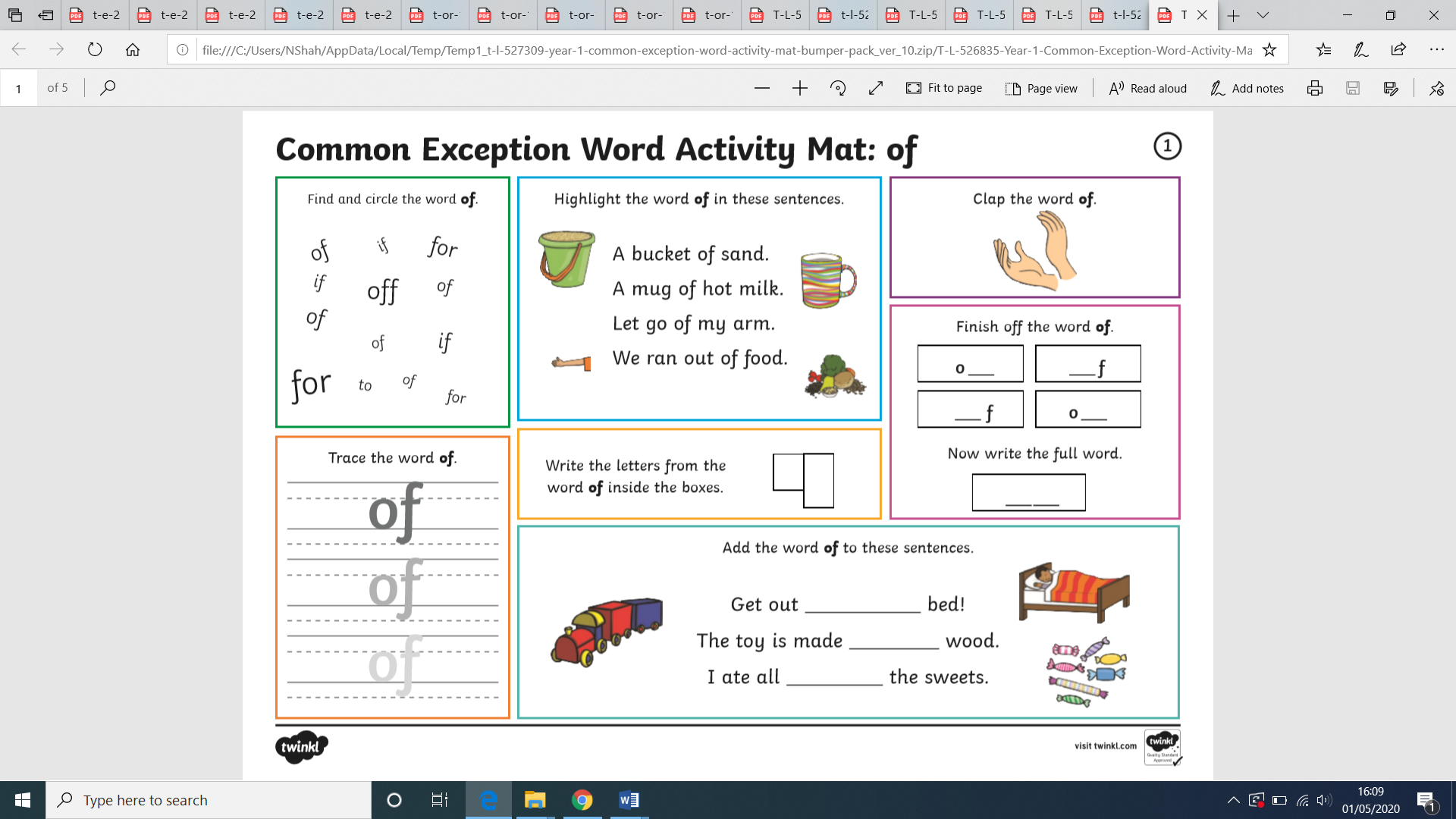 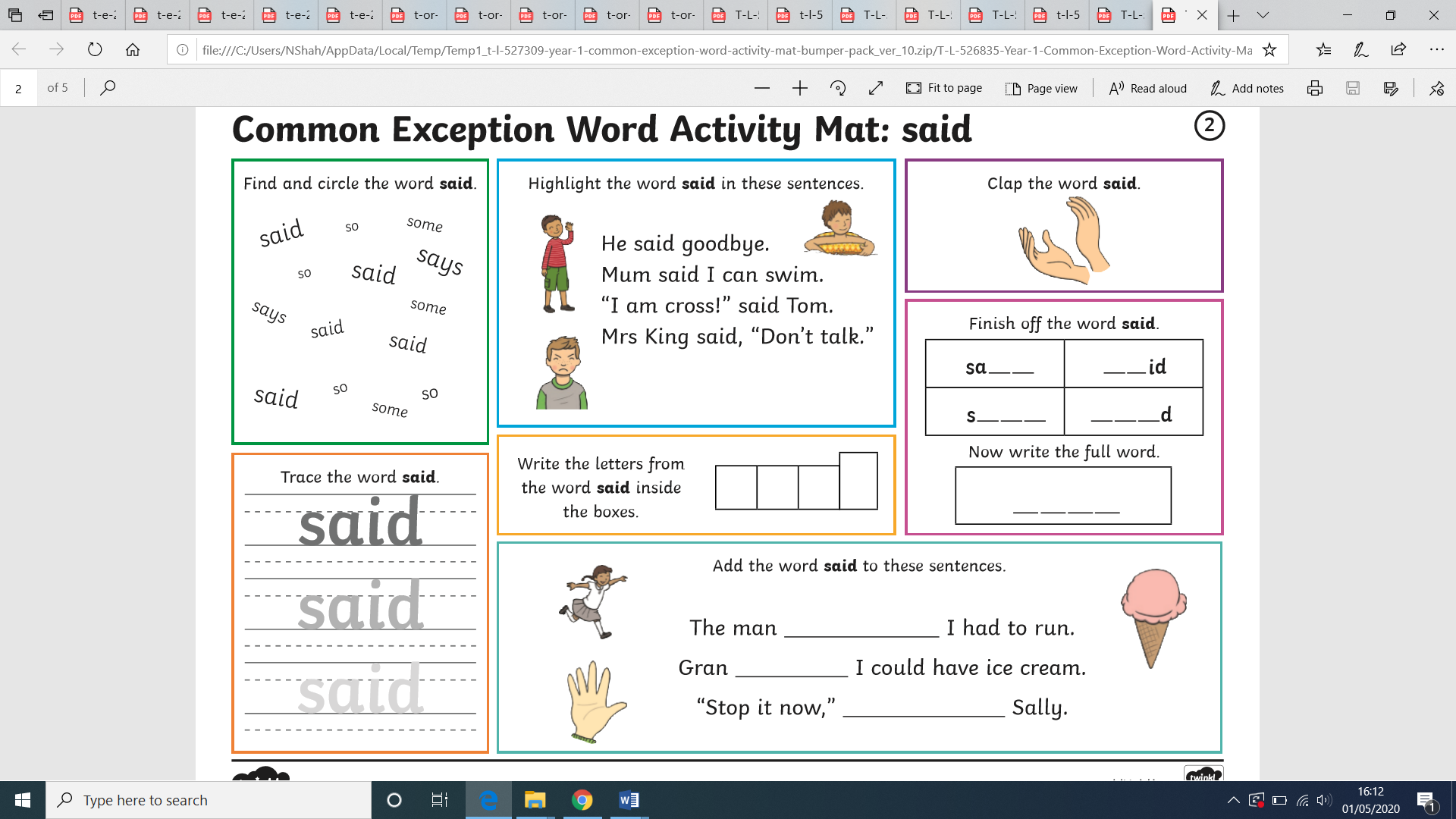 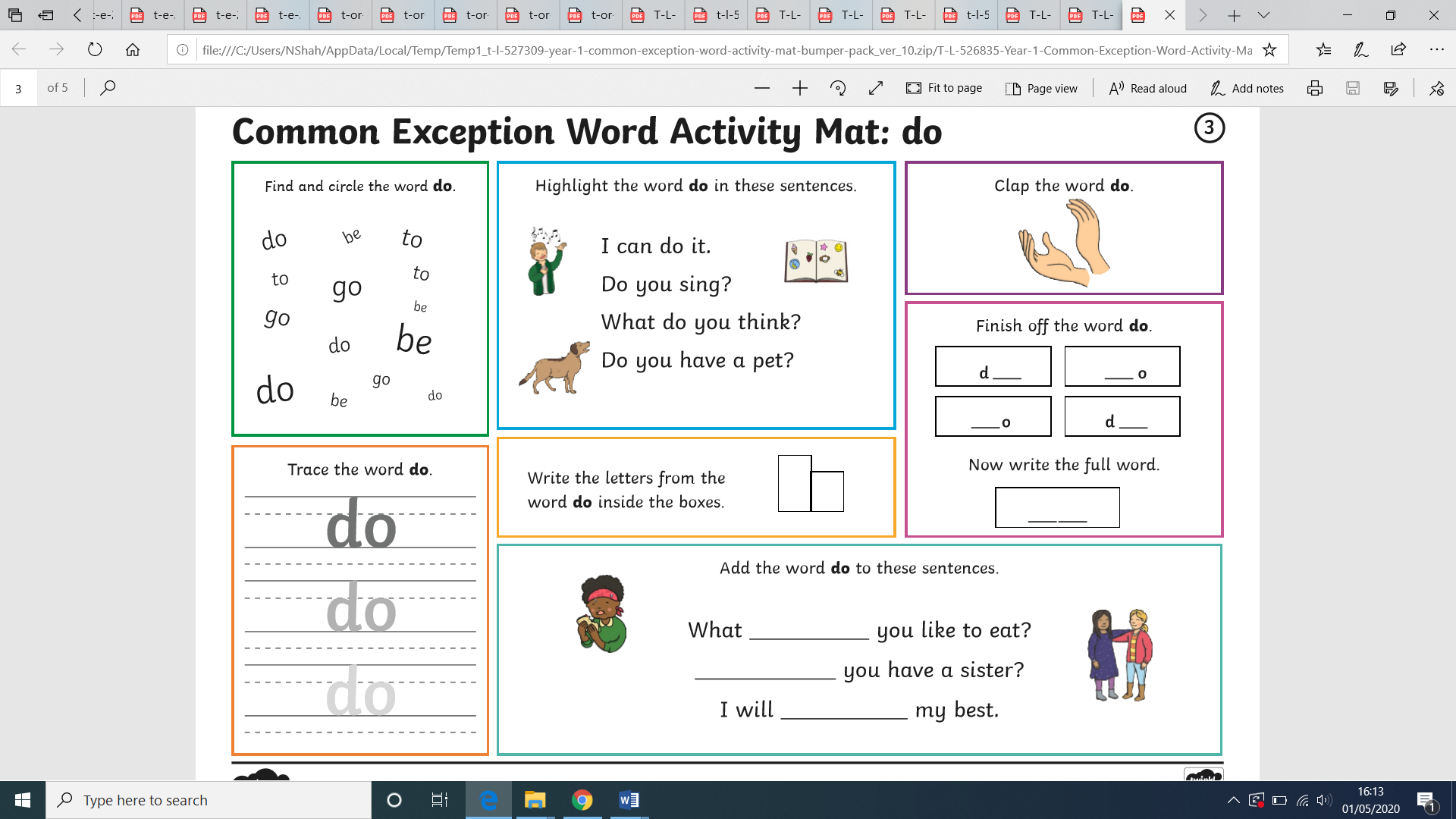 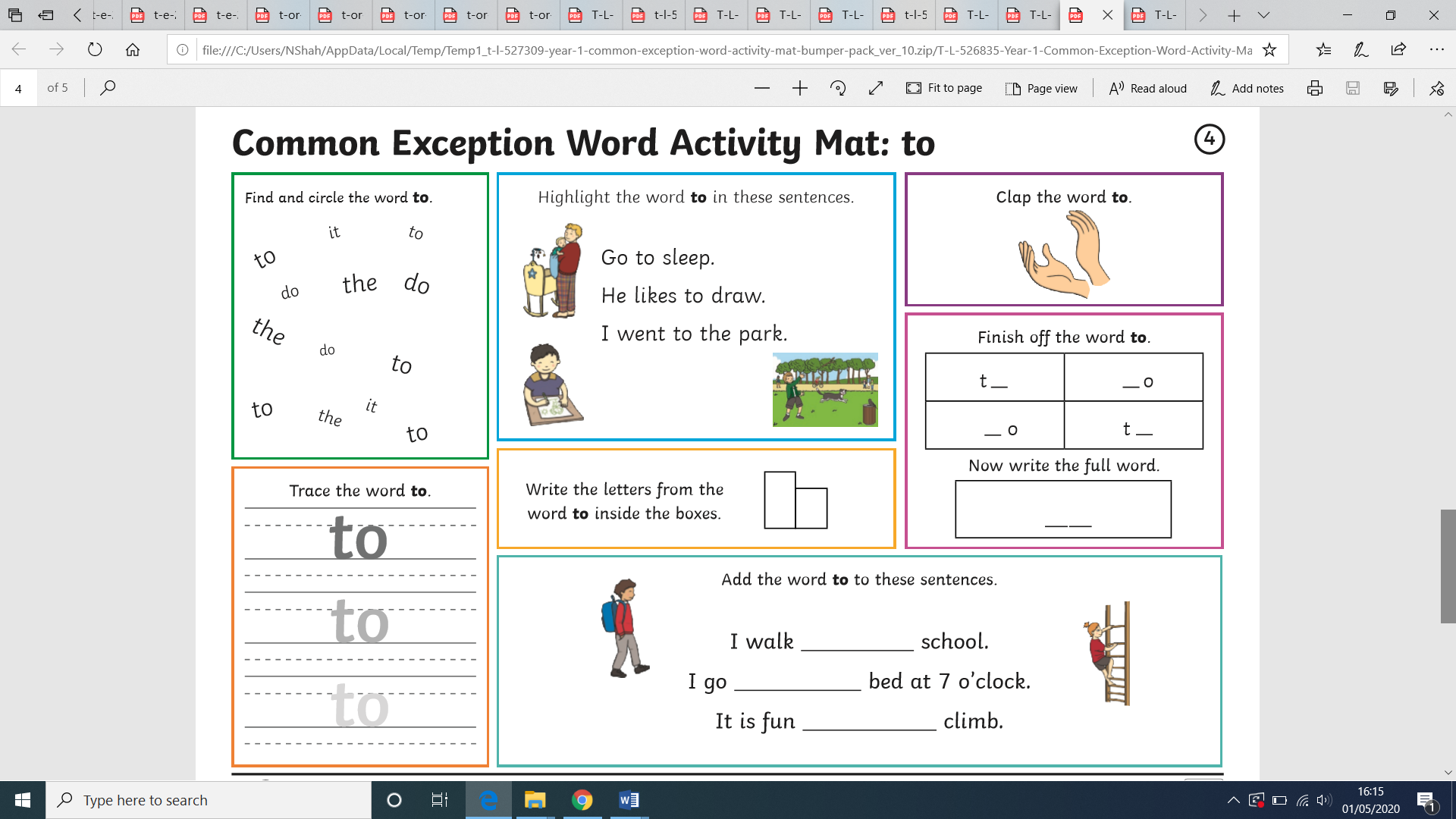 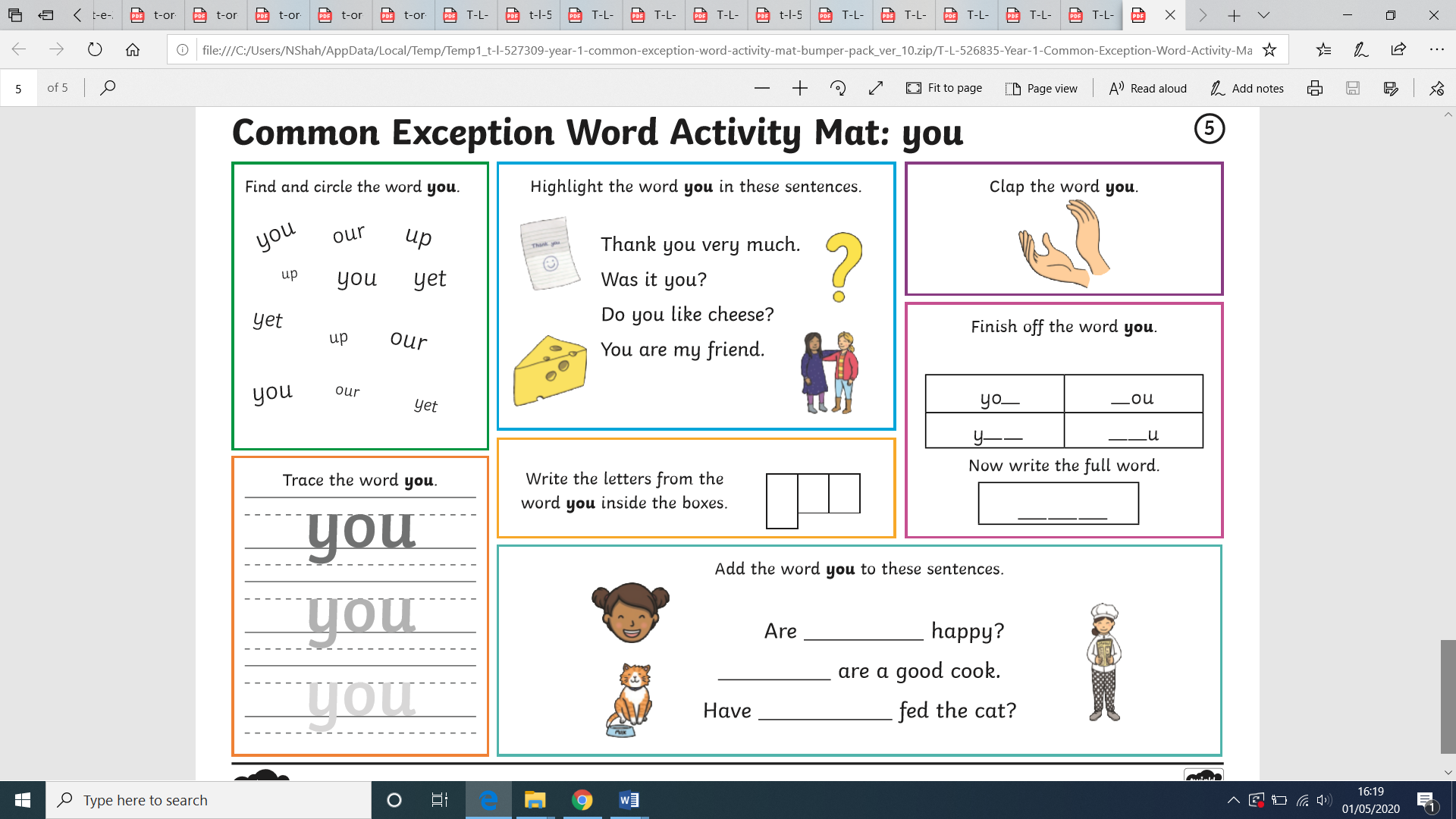 Multiplication – Week 2Week 2 – Day 1  Counting in tens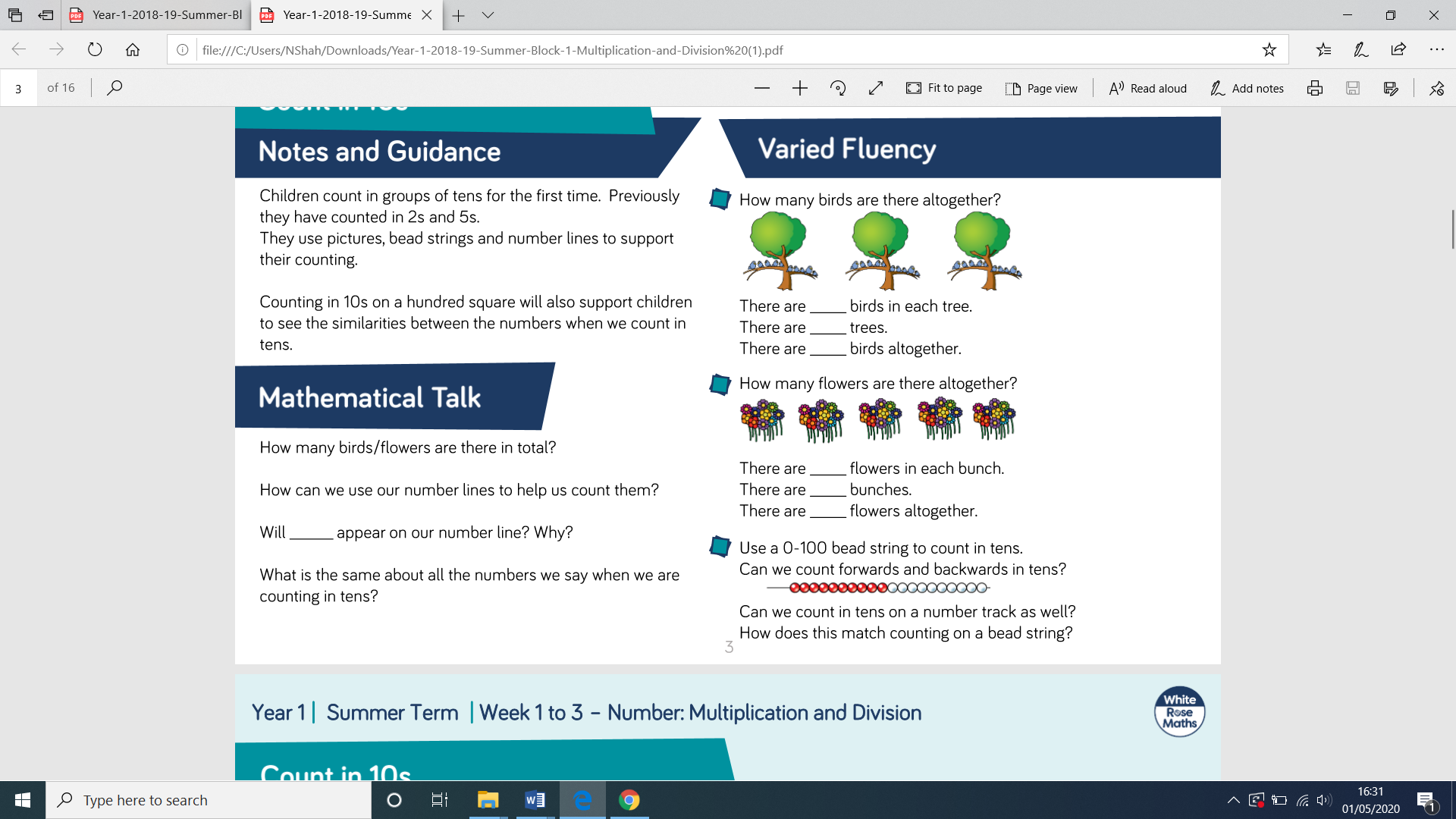 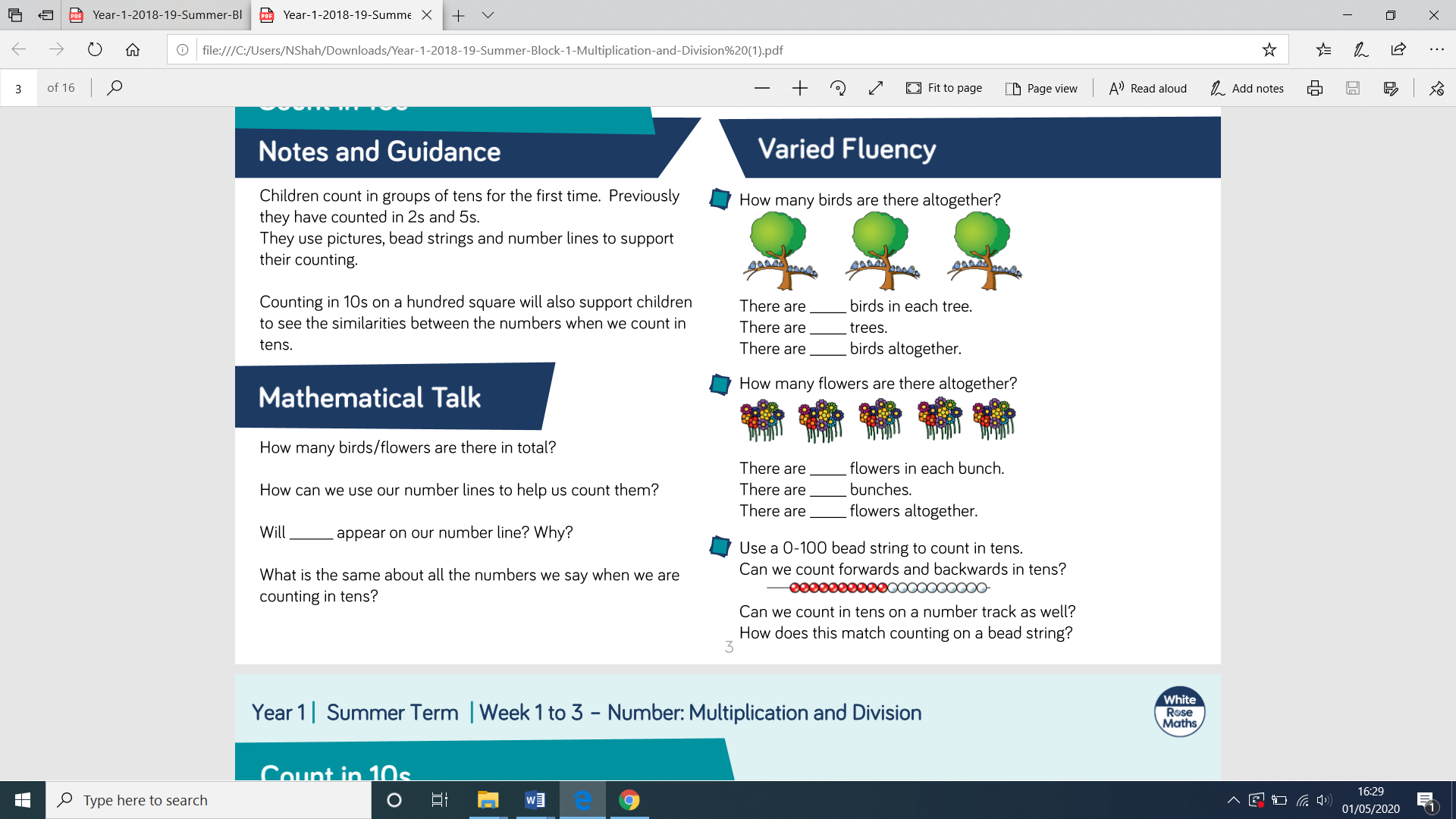 Week 2 – Day 2    Counting in tens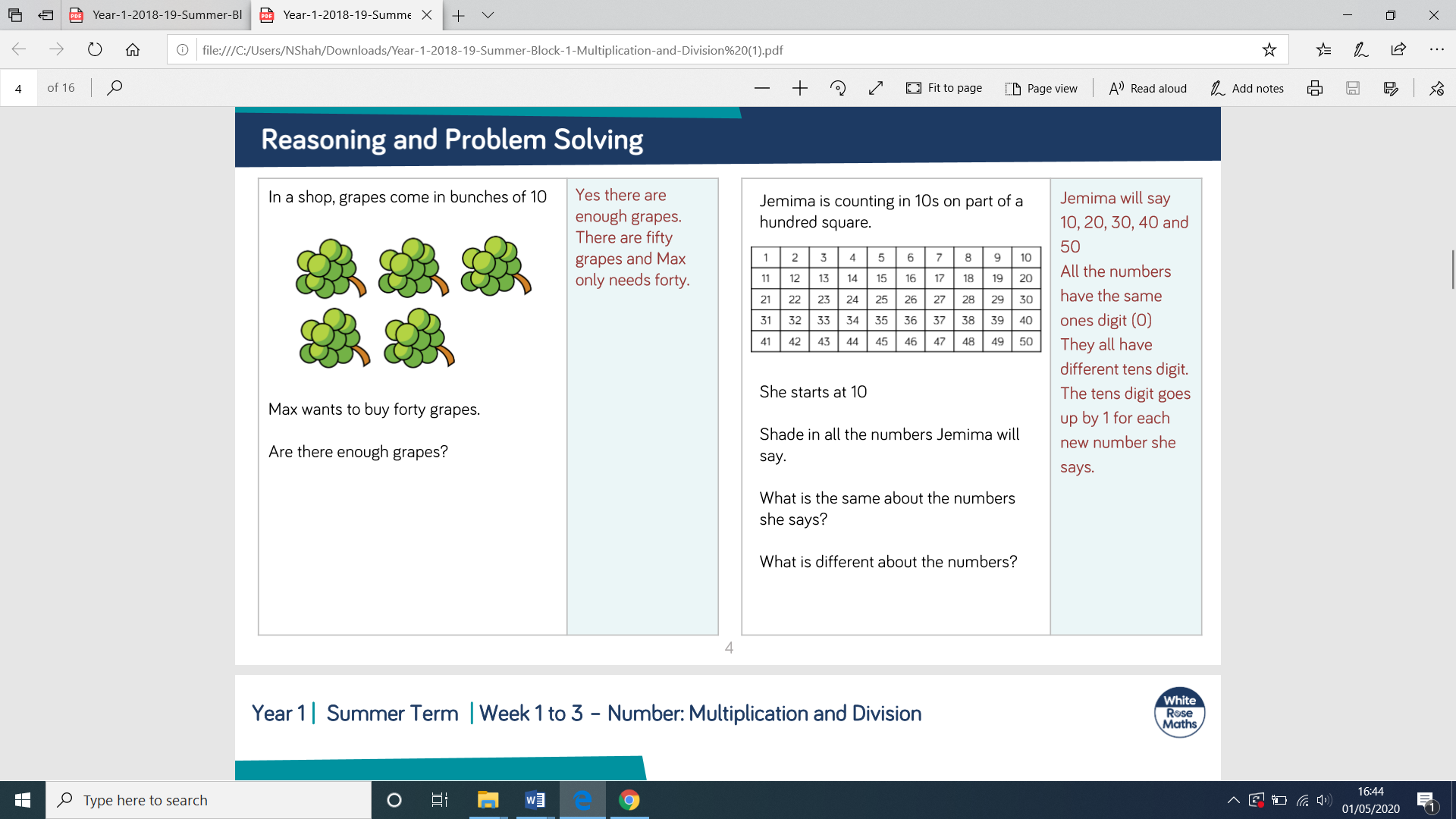 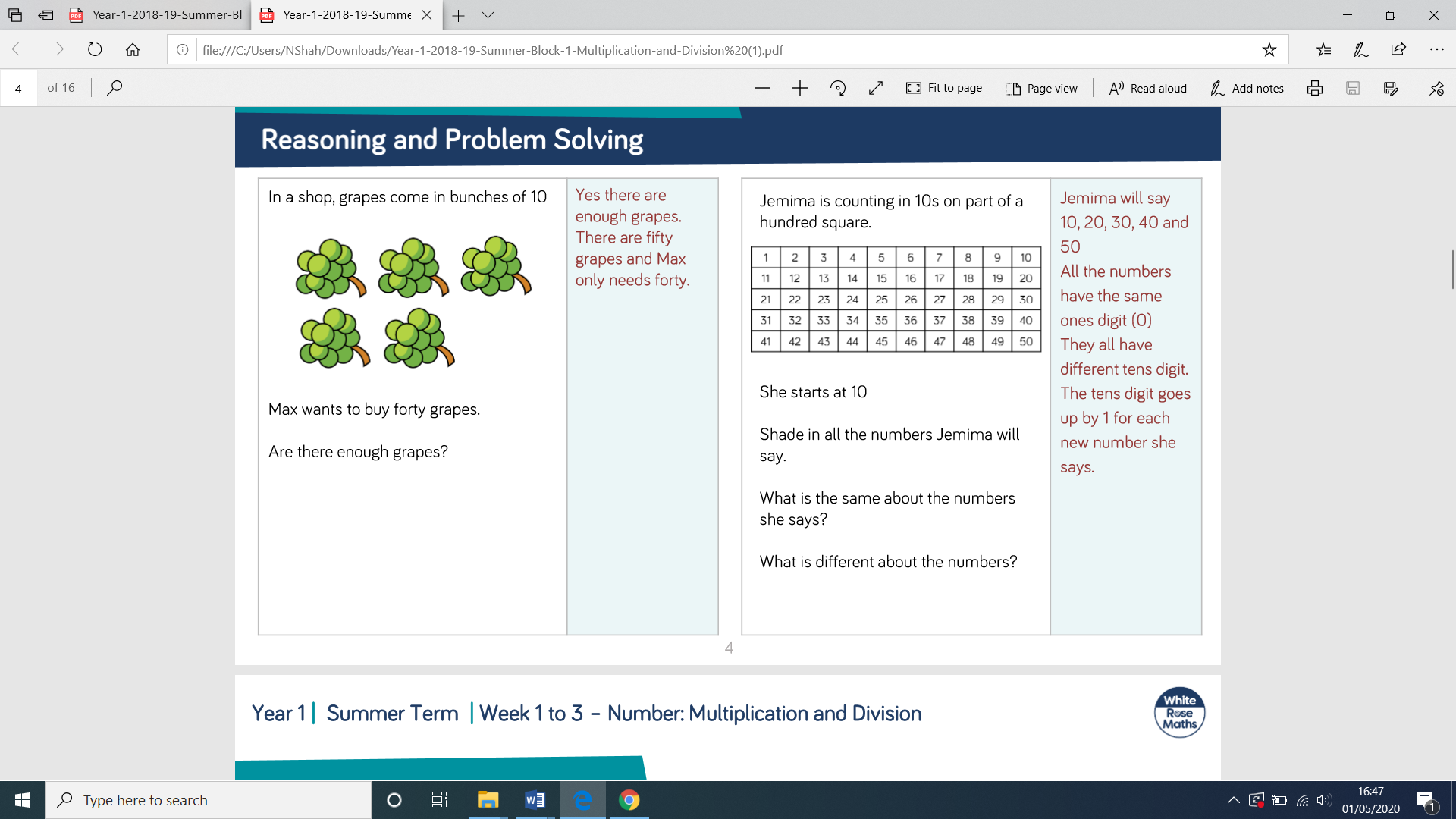 Week 2 – Day 4   Making Equal Groups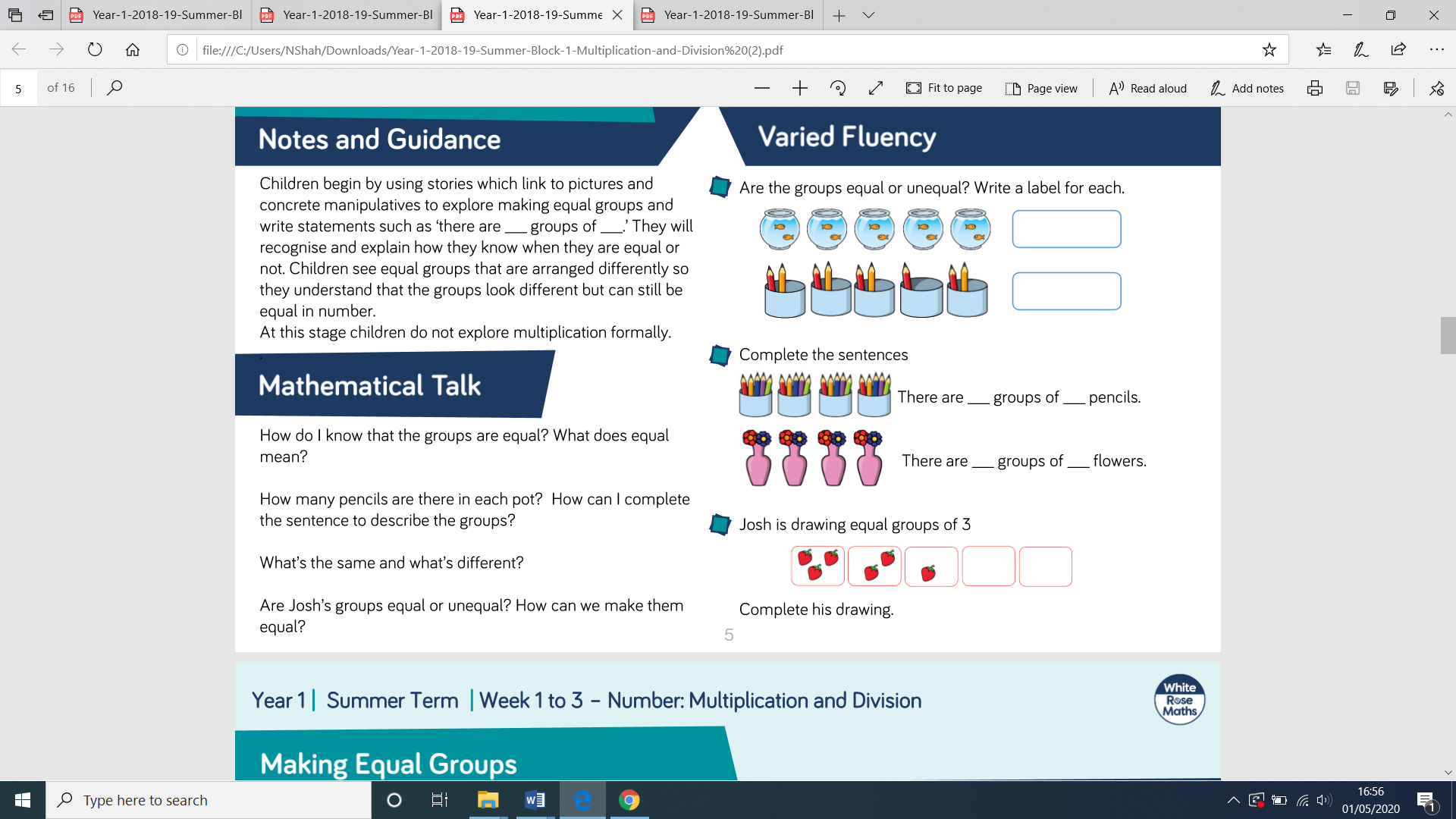 Week 2 – Day 5   Making Equal Groups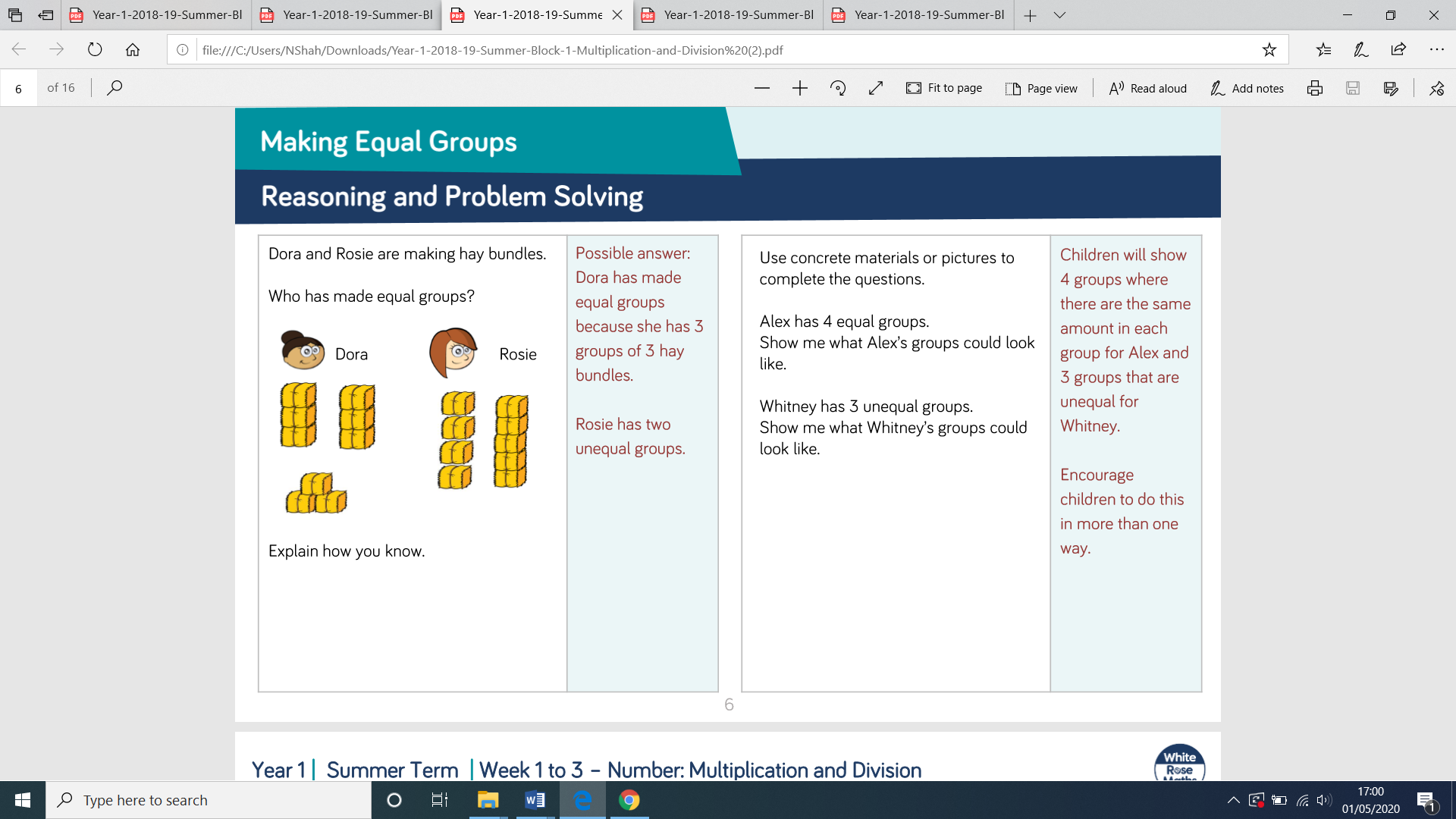 Writing:   Write some super sentences using these prompts. Monday:  do number 1a and 1b.    Wednesday: do number 1.Tuesday: do number 2a and 2b.   Thursday: do number 2a and 2b.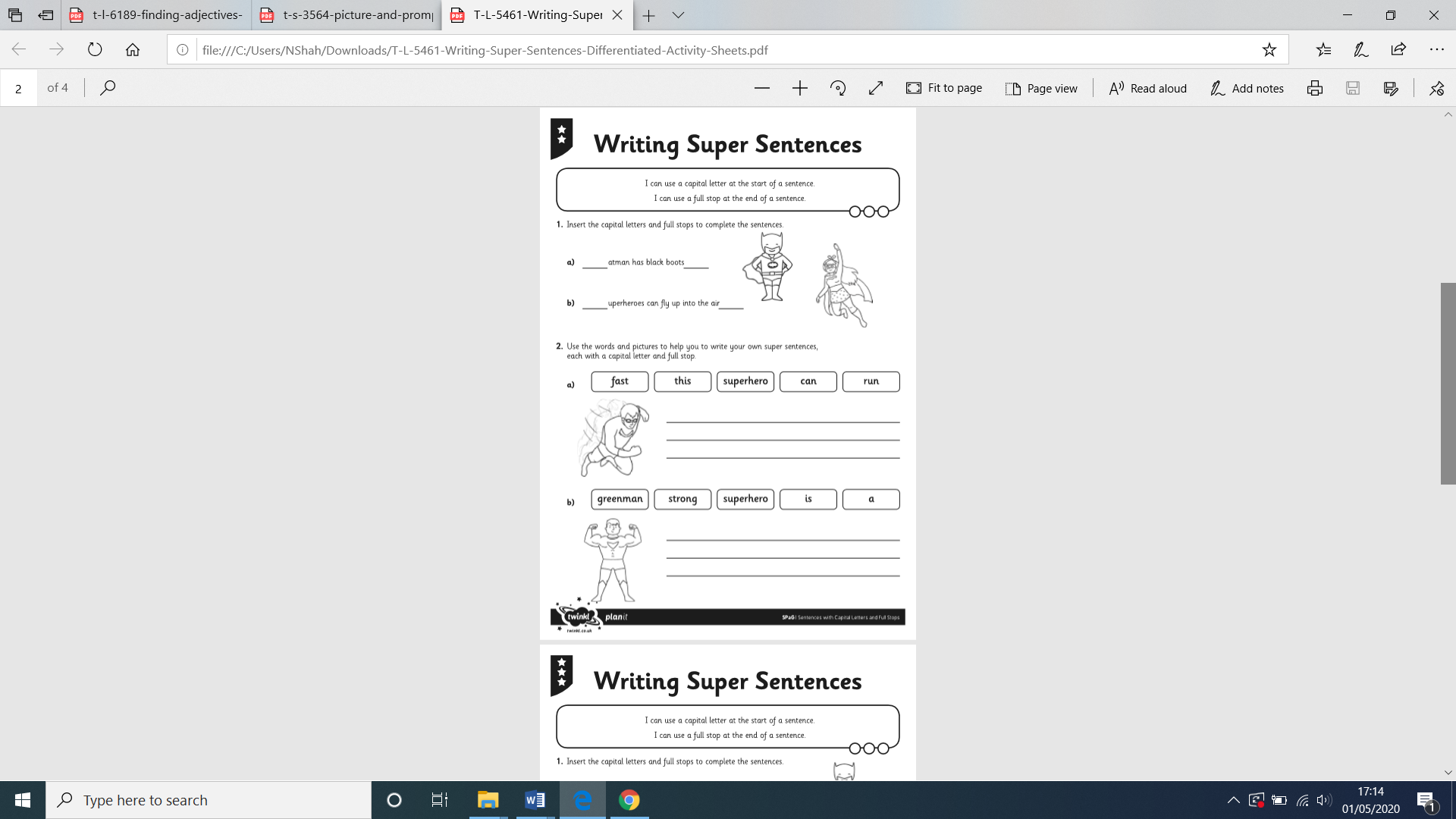 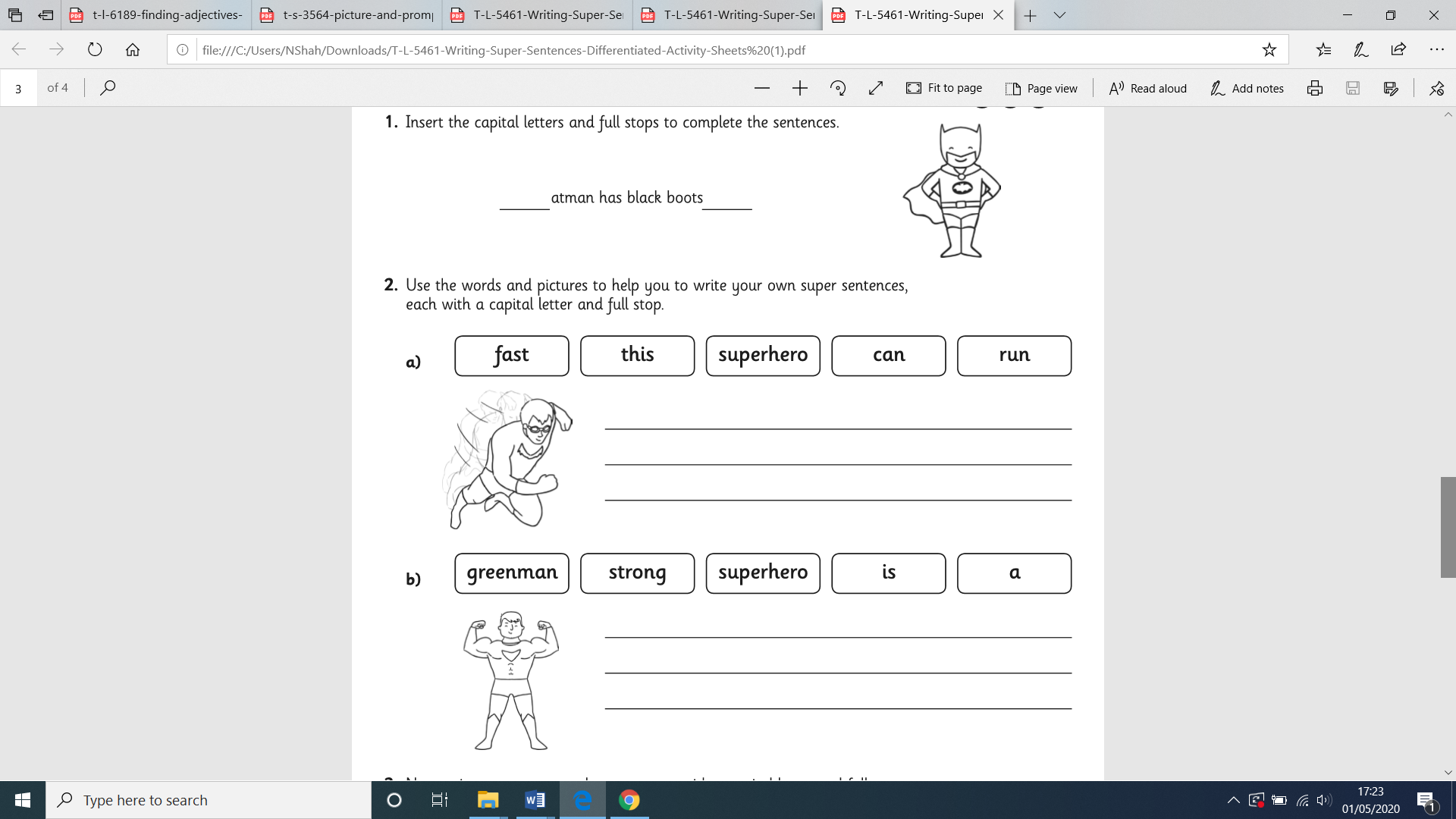 Friday			Check back through all your writing for the features		ActivityWeek 1Activity 19.00amPE with Joe WickesEach day: Login to you tube and search for Joe Wickes PE – it will be live that morning. This is good for all children to take part in. BreakActivity 2Reading and spellingsEach day: Complete reading and comprehension.Spelling Activity 1-5BreakActivity 3MathsLog in to - https://play.prodigygame.comBreakActivity 4EnglishWriting tasks 1-5LunchActivity 5Topic projectMake a solar system. Include at least one of the planets, the moon and sun.  You may do this however you choose.Or create a Birthday Card for Captain Tom Moore.BreakActivity 6Craft / Life skillsArt/making/jobs around the house/cooking/baking/board games/nature pictures/singing/making music/make videos/play outdoors etc.Day 1Listen to your child read and ask 5 questions from the Rex Retriever mat. Ask your child to say some of the answers and possibly write some of them down too. Day 2Listen to your child read and ask 5 questions from the Rex Retriever mat. Ask your child to say some of the answers and possibly write some of them down too.Day 3Listen to your child read and ask 5 questions from the Inference Iggy mat. Ask your child to say some of the answers and possibly write some of them down too.Day 4Week 1 Complete Comprehension 1 activityDay 5Week 1 Complete Comprehension 2 activityWeek 2DAY 1Common exception word mat - ofDAY 2Common exception word mat – saidDAY 3Common exception word mat – doDAY 4Common exception word mat – toDAY 5Common exception word mat - youMondayTuesdayWednesdayThursdayFridayWorksheet for week 2 day 1. Counting in tens.  Can your child count in tens with you? Can your child group things into tens? You might want to group items you have at home into tens eg socks, peas, sweets etc.Worksheet for week 2 day 2. Can your child count in tens?Shading in all the numbers that Jemima will say. Complete a picture of your child’s choice made up from a range of different items grouped in tens eg, grapes, sweetcorn, birds, trees etc. Can your child recognise equal groups? Complete the drawing. Make a picture to go with the picture.  You might want to make mini cookies and group them in tens